   OSNOVNA ŠKOLA VUGROVEC-KAŠINA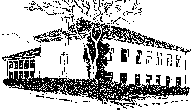 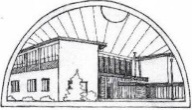 10362 KAŠINA, Ivana Mažuranića 43, p.p.1,  01/2055-035,  01/2056-837, MB: 3324281,                           OIB: 43748649227  E-mail:  ured@os-vugrovec-kasina.skole.hrPODACI O ČLANOVI ŠKOLSKOG ODBORAŠkolski odbor OŠ Vugrovec-Kašina od konstituiranja radi u sljedećem sastavu:R.br.Ime i prezimeTijelo koje je imenovaloDatum verifikacije mandataDatum izbora predsjednika1.Đurđica CuljakUčiteljsko vijeće28.4.2021.2.Kristijan PrugovečkiUčiteljsko vijeće28.4.2021.28.4.2021. predsjednik3.Suzana ČergarRadnici neposredno i tajno28.4.2021.4.Luka NovoselVijeće roditelja5.10.2023.5.Tomislav Barbarićosnivač29.11.2021.6.Slavko Bezerediosnivač7.3.2022.7.Višnja Kljajićosnivač7.3.2022.